KUPNÍ SMLOUVAuzavřená podle ustanovení § 2079 a násl. zákona č. 89/2012 Sb., občanského zákoníku, v platném znění, mezi těmito smluvními stranami:COMPOS DISTRIBUTION s.r.o.Mečíková 2918/1106 00 Praha 10 - Záběhlice IČ: 27199983DIČ: CZ27199983zastoupen: Janem Vostatkem, jednatelem společnosti (dále jen „prodávající“)aMetropolitní univerzita Praha, o.p.s.se sídlem:  Prokopova 100/16, 130 00 Praha 3IČ: 26482789zastoupena:  JUDr. Markem Benešem, ředitelem o.p.s.(dále jen „kupující“)I. Úvodní ustanoveníProdávající se zavazuje dodat kupujícímu a převést na něho vlastnické právo ke zboží v množství, kvalitě, dodacích lhůtách a za dalších podmínek stanovených touto smlouvou. Kupující se zavazuje způsobem a za podmínek stanovených touto smlouvou toto zboží převzít a zaplatit sjednanou kupní cenu ve stanoveném termínu.II. Předmět smlouvy a termín plněníPředmětem plnění je dodávka k Veřejné zakázce „Projekt Podpora rozvoje studijního prostředí na Metropolitní univerzitě Praha  CZ.02.2.67/0.0/0.0/17_044/0008526 financovaný v rámci OP VVV a ESIF fondů“ dle nabídky ze dne 25. 1. 2019 uvedené v Příloze č. 1 této smlouvy.Prodávající je povinen dodat zboží nejpozději do 28. 2. 2019.III. Cena a platební podmínkyCena plnění včetně daně z přidané hodnoty se sjednává v konečné výši  183 055,00 Kč včetně DPH.  V ceně jsou zahrnuty  všechny náklady prodávajícího, zejména doprava do místa plnění. Daňový doklad – faktura musí obsahovat všechny náležitosti řádného účetního a daňového dokladu ve smyslu příslušných právních předpisů, zejména z. č. 235/2004 Sb., o dani z přidané hodnoty, ve znění pozdějších předpisů. V případě, že faktura nebude mít odpovídající náležitosti, je kupující oprávněn ji vrátit ve lhůtě splatnosti zpět prodávajícímu k doplnění, aniž se tak dostane do prodlení se splatností. Lhůta splatnosti počíná běžet znovu od opětovného zaslání náležitě doplněného či opraveného dokladu. Faktura musí obsahovat text v následujícím znění: „Projekt Podpora rozvoje studijního prostředí na Metropolitní univerzitě Praha  CZ.02.2.67/0.0/0.0/17_044/0008526 financovaný v rámci OP VVV a ESIF fondů.“Kupující uhradí prodávajícímu cenu na základě vystavené faktury. Splatnost faktury je 21 dnů.Prodávající se zavazuje, že zaplatí smluvní pokutu v případě prodlení s termínem plnění ve výši 0,05% z ceny nedodaného zboží za každý i započatý den prodlení.Kupující se zavazuje, že zaplatí smluvní pokutu v případě prodlení se zaplacením kupní ceny ve výši 0,05% z dlužné částky za každý i započatý den prodlení.Zaplacením smluvní pokuty není dotčeno právo na náhradu případné škody.IV. Místo plnění předmětu smlouvyZboží bude dodáno na adresu Metropolitní univerzita Praha, o.p.s., Dubečská 900/10, Praha 10.  Prodávající je povinen k dodávanému zboží přiložit dodací list, který při předání zboží obě strany podepíší.Riziko ztráty, poškození nebo jiného znehodnocení zboží přechází na kupujícího okamžikem podepsaní dodacího listu. Až do této doby jsou veškerá rizika na úkor prodávajícího. Kupující se stává vlastníkem zboží v okamžiku, kdy je podepsán dodací list, a byla provedena úhrada konečné faktury.V. Záruční a servisní podmínkyNa zboží se vztahuje Next Business Day záruka 60 měsíců, kterou poskytuje výrobce zboží. Konkrétně se jedná o typ záruky SUPERMICRO CPR NBD HW Support on site 5 years. Záruční doba počíná plynout dnem podpisu dodacího listu, potvrzujícího předání a převzetí dodávky zboží.VI. Ostatní ujednáníSmluvní strany výslovně sjednávají, že uveřejnění této smlouvy v registru smluv dle zákona č. 340/2015, o zvláštních podmínkách účinnosti některých smluv, uveřejňování těchto smluv a o registru smluv (zákon o registru smluv) zajistí Metropolitní univerzita  Praha, o.p.s. Pokud kupující, do doby splatnosti faktury vystavené prodávajícím, zjistí, že prodávající nesplnil podmínky stanovené v zadávacím řízení, vzniká kupujícímu právo na odstoupení od smlouvy. Práva a povinnosti smluvních stran, pokud nejsou stanoveny touto smlouvou, se řídí  občanským zákoníkem a souvisejícími předpisy. Tato smlouva může být měněna a doplňována pouze písemnými dodatky podepsanými oprávněnými zástupci obou smluvních stran. Obě smluvní strany prohlašují, že smlouvu sepsaly na základě pravdivých údajů a souhlasí s jejím obsahem. Tato smlouva je sepsána ve dvou vyhotoveních, z nichž každá smluvní strana obdrží jedno vyhotovení. Tato smlouva nabývá platnosti a účinnosti dnem podpisu oprávněnými zástupci smluvních stran.Zboží je nakoupeno v rámci projektu Podpora rozvoje studijního prostřední na Metropolitní univerzitě Praha, CZ.02.2.67/0.0/0.0/17_044/0008526 financovaného v rámci OP VVV a ESIF fondů.V Praze dne 1. 2. 2019Za prodávajícího:                                                                                      Za kupujícího:…………………………………                                                                             ………………………………….Jan Vostatek                                                                             		JUDr. Marek Benešjednatel                                                                                                       ředitel o.p.s.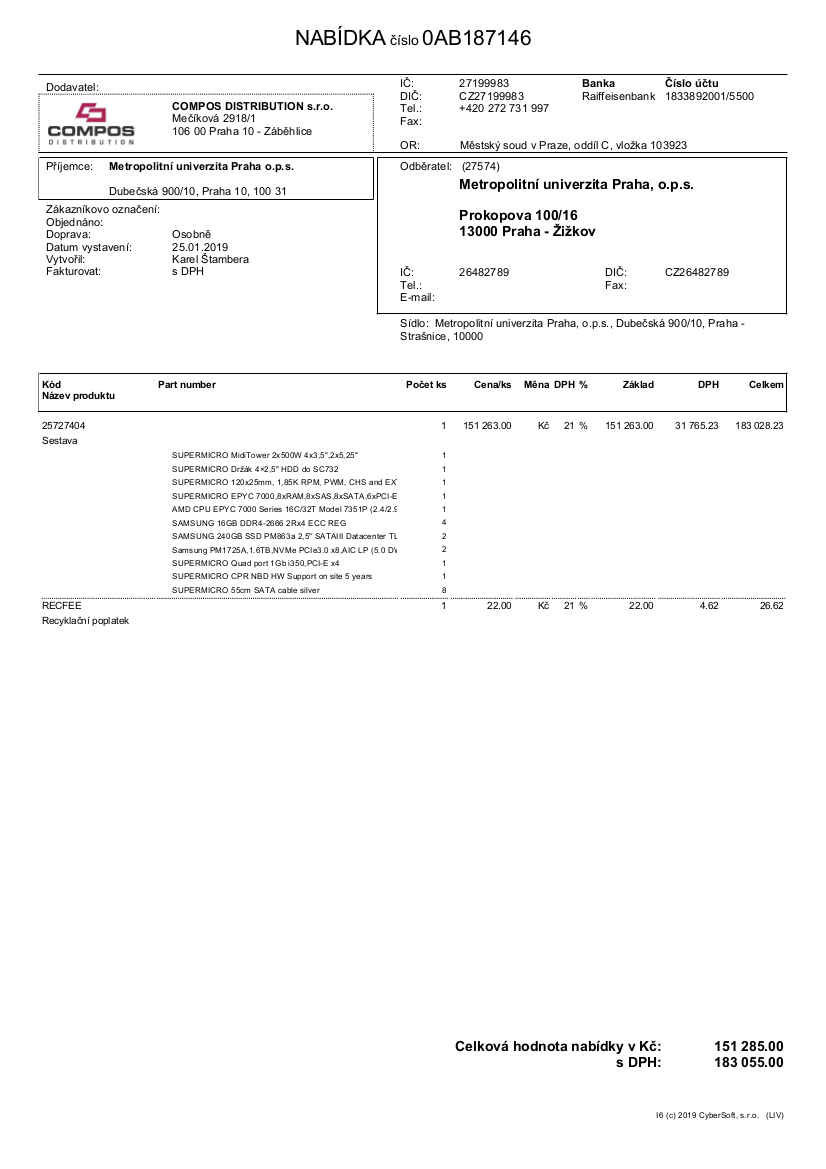 